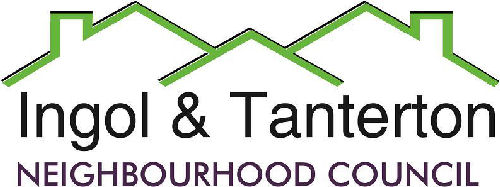 Gill Mason - Clerk and RFOEmail: ingoltantertonnc@hotmail.co.uk                                                                        AgendaAll parish councillors are hereby summoned to the meeting of Ingol and Tanterton                     Neighbourhood Council on Wednesday 17th July 2024 at 7.00pm at Tanterton Village Centre.Open forum1.To receive apologies.2.To approve the minutes of the meeting held on Wednesday 19th June 2024.3.To consider and appoint an applicant for co-option.4.To receive declarations of interest.5.To consider planning applications, reports and matters.6.Finance.Expenditure7.To consider the lengthsman’s update and schedule of works.8.To consider the green spaces agreement with Preston City Council and review the schedule.9.To consider and resolve the proposals from the area enhancement committee.10.To consider the solar panel SpID costs.11.Reports and correspondence.12.Date and time of meetings.Press and public are welcome to attend.BACSMB LandscapingLengthsman’s basic plus extra hours 21£1002.00BACSGill Mason – clerk Monthly expenses £33.24BACSBritish GasCottam Gate electrics£71.96BACSEasyWebsitesDomain and hosting£30.36BACSMcVeigh Parker & CoCottam Lane bridleway gate£868.60BACSIntegratePlants£290.00BACSTanterton Village CentreQuarterly Grant£6250.00BACSTanterton Village CentreGarden project contribution£10,000.00